Décret de création et référentiel de formation :  https://www.legifrance.gouv.fr/affichTexte.do?cidTexte=JORFTEXT000038961739&categorieLien=id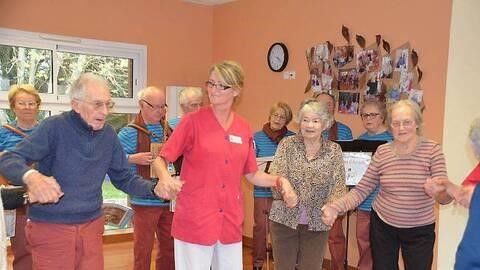 BACCALAUREAT PROFESSIONNEL   ANIMATION – ENFANCE ET PERSONNES AGEES(document à destination des professionnels)BACCALAUREAT PROFESSIONNEL   ANIMATION – ENFANCE ET PERSONNES AGEES(document à destination des professionnels)BACCALAUREAT PROFESSIONNEL   ANIMATION – ENFANCE ET PERSONNES AGEES(document à destination des professionnels)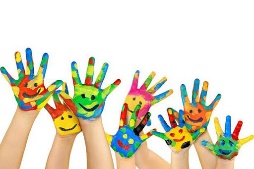 Finalité du diplômeLe Bac Pro Animation - Enfance et Personnes âgées a pour objet de former des animateurs généralistes capables de concevoir et réaliser des activités d'animation de nature variée, notamment auprès d'un public jeune et de personnes âgées en perte d'autonomie. Contenu de la formationActivités cœur de métier : conduite de projet, communication avec l’usager (accueil, écoute, dynamique de groupe…), communication professionnelle3 Blocs de compétences : Bloc 1 « Contribution au fonctionnement de la structure ou du service par la mise en œuvre d'un projet d'animation » : prendre en compte le contexte d'exercice et le projet de la structure pour concevoir et réaliser un projet d'animation Bloc 2 « Animation visant le maintien de l'autonomie sociale et le bien-être personnel en établissement ou à domicile » : Identifier les caractéristiques et les attentes des personnes en perte d'autonomie pour concevoir et réaliser des activités de maintien de la vie relationnelle, sociale et culturelle Bloc 3 « Animation visant l'épanouissement, la socialisation et l'exercice des droits citoyens » : concevoir et réaliser des activités socioéducatives et socioculturelles Finalité du diplômeLe Bac Pro Animation - Enfance et Personnes âgées a pour objet de former des animateurs généralistes capables de concevoir et réaliser des activités d'animation de nature variée, notamment auprès d'un public jeune et de personnes âgées en perte d'autonomie. Contenu de la formationActivités cœur de métier : conduite de projet, communication avec l’usager (accueil, écoute, dynamique de groupe…), communication professionnelle3 Blocs de compétences : Bloc 1 « Contribution au fonctionnement de la structure ou du service par la mise en œuvre d'un projet d'animation » : prendre en compte le contexte d'exercice et le projet de la structure pour concevoir et réaliser un projet d'animation Bloc 2 « Animation visant le maintien de l'autonomie sociale et le bien-être personnel en établissement ou à domicile » : Identifier les caractéristiques et les attentes des personnes en perte d'autonomie pour concevoir et réaliser des activités de maintien de la vie relationnelle, sociale et culturelle Bloc 3 « Animation visant l'épanouissement, la socialisation et l'exercice des droits citoyens » : concevoir et réaliser des activités socioéducatives et socioculturelles Organisation de la formation : Durée 3 ans   : en établissement de formation et formation en milieu professionnel Formation en milieu professionnel : 22 semaines- Une période obligatoire dans chacun des deux secteurs d’interventions:	 socioculturel et socioéducatif, dont une période au moins en accueil collectif de mineurs 	 animation sociale auprès de personnes âgées en perte d’autonomie - Au moins 8 semaines dans une même structure pour mettre en place un projet d’animation en lien avec une connaissance suffisante de l’environnement professionnelObjectifs de la formation en milieu professionnel :Découvrir différentes structures de l’animation et leur organisation Mettre en œuvre des pratiques d’animation, les analyser Développer des compétences de communication ;  Contribuer au travail en équipe pluri professionnelle ;  Développer l’autonomie des élèves et la prise de responsabilité́ Mobiliser les savoirs acquis au lycéeEmplois Ils peuvent relever du secteur socioculturel et socioéducatif: Adjoint territorial d'animation, Animateur de séjour de vacances, Animateur en accueil collectif de mineurs... Ou du secteur social : Adjoint territorial d'animation, Animateur auprès de personnes âgées, Animateur de vie sociale... Exemples de poursuite d'études - Formation d'études supérieures (DUT carrières sociales)- Formation professionnelle en alternance (Diplômes professionnels de la jeunesse de l'éducation populaire et du sport)Organisation de la formation : Durée 3 ans   : en établissement de formation et formation en milieu professionnel Formation en milieu professionnel : 22 semaines- Une période obligatoire dans chacun des deux secteurs d’interventions:	 socioculturel et socioéducatif, dont une période au moins en accueil collectif de mineurs 	 animation sociale auprès de personnes âgées en perte d’autonomie - Au moins 8 semaines dans une même structure pour mettre en place un projet d’animation en lien avec une connaissance suffisante de l’environnement professionnelObjectifs de la formation en milieu professionnel :Découvrir différentes structures de l’animation et leur organisation Mettre en œuvre des pratiques d’animation, les analyser Développer des compétences de communication ;  Contribuer au travail en équipe pluri professionnelle ;  Développer l’autonomie des élèves et la prise de responsabilité́ Mobiliser les savoirs acquis au lycéeEmplois Ils peuvent relever du secteur socioculturel et socioéducatif: Adjoint territorial d'animation, Animateur de séjour de vacances, Animateur en accueil collectif de mineurs... Ou du secteur social : Adjoint territorial d'animation, Animateur auprès de personnes âgées, Animateur de vie sociale... Exemples de poursuite d'études - Formation d'études supérieures (DUT carrières sociales)- Formation professionnelle en alternance (Diplômes professionnels de la jeunesse de l'éducation populaire et du sport)Organisation de la formation : Durée 3 ans   : en établissement de formation et formation en milieu professionnel Formation en milieu professionnel : 22 semaines- Une période obligatoire dans chacun des deux secteurs d’interventions:	 socioculturel et socioéducatif, dont une période au moins en accueil collectif de mineurs 	 animation sociale auprès de personnes âgées en perte d’autonomie - Au moins 8 semaines dans une même structure pour mettre en place un projet d’animation en lien avec une connaissance suffisante de l’environnement professionnelObjectifs de la formation en milieu professionnel :Découvrir différentes structures de l’animation et leur organisation Mettre en œuvre des pratiques d’animation, les analyser Développer des compétences de communication ;  Contribuer au travail en équipe pluri professionnelle ;  Développer l’autonomie des élèves et la prise de responsabilité́ Mobiliser les savoirs acquis au lycéeEmplois Ils peuvent relever du secteur socioculturel et socioéducatif: Adjoint territorial d'animation, Animateur de séjour de vacances, Animateur en accueil collectif de mineurs... Ou du secteur social : Adjoint territorial d'animation, Animateur auprès de personnes âgées, Animateur de vie sociale... Exemples de poursuite d'études - Formation d'études supérieures (DUT carrières sociales)- Formation professionnelle en alternance (Diplômes professionnels de la jeunesse de l'éducation populaire et du sport)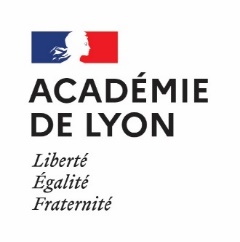 Etablissement de formation :   